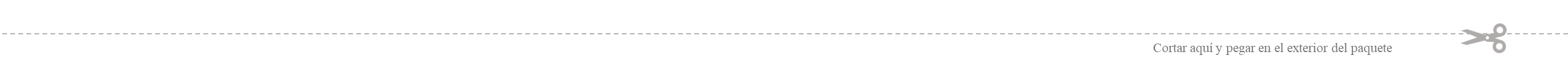 IDENTIFICACIÓN Y CONTACTO DE REMITENTEIDENTIFICACIÓN Y CONTACTO DE REMITENTEEmpresa:Fecha de envío:Persona de contacto:Nº oferta:Email:Teléfono:Dirección:Dirección:TRAZABILIDAD DE LA MUESTRATipo de material:(fundición, forjado, estampado, laminado, …)Datos de producción:(colada, lote, referencia del material, …)Otros detalles relevantes para reflejar en el informe: